Утвержденапостановлением Администрациигородского округа Эгвекинотот    декабря 2020 г. № -па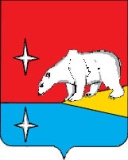 АДМИНИСТРАЦИЯГОРОДСКОГО ОКРУГА ЭГВЕКИНОТП О С Т А Н О В Л Е Н И ЕОб утверждении схемы расположения земельного участкаВ связи с проведением кадастровых работ, на основании статей 11.10, 39.2 Земельного кодекса Российской Федерации, руководствуясь Уставом городского округа Эгвекинот, Администрация городского округа Эгвекинот  П О С Т А Н О В Л Я Е Т:	1. Утвердить прилагаемую схему размещения земельного участка на публичной кадастровой карте в кадастровом квартале 87:06:050007, адрес (описание местоположения) – Чукотский автономный округ, Иультинский район, пгт. Эгвекинот, ул. Рынтыргина, категория земель – земли населенных пунктов, вид разрешённого использования – овощеводство, общая площадь –  417  кв.м.2. Настоящее постановление разместить на официальном сайте Администрации городского округа Эгвекинот в информационно-телекоммуникационной сети «Интернет».3. Настоящее постановление вступает в силу с момента его подписания.4. Контроль за исполнением настоящего постановления возложить на Управление финансов, экономики и имущественных отношений городского округа Эгвекинот                        (Шпак А.В.).Глава Администрации                                                                                         Р.В. Коркишко	УТВЕРЖДЕНАпостановлением Администрации	                городского округа Эгвекинот от 4 июля 2022 г. № 469-паСхемарасположения земельного участка на кадастровом плане территории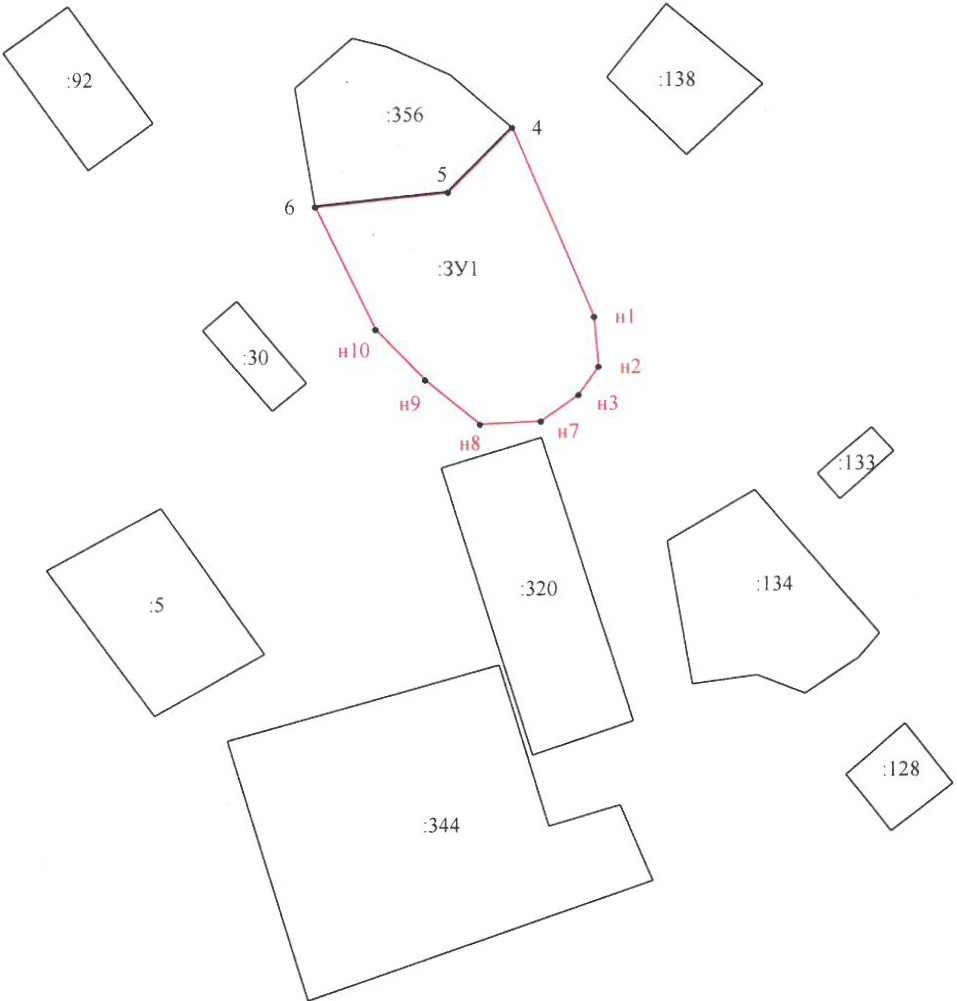                                            М-б  1: 200Условные обозначенияУсловный номер земельного участка ‐:ЗУ1 Площадь образуемого земельного участка 417 кв.м.   Местоположение образуемого земельного участка:  Чукотский автономный округ, Иультинский район, п. Эгвекинот, ул. Рынтыргинаот 4 июля 2022 г.                                   № 469 - па                           п. Эгвекинотграница кадастрового кварталаграница образуемого земельного участкаграница земельного участка, сведения о котором содержатся в ГКН●характерная точка границы земельного участка